ПРАВИТЕЛЬСТВО ЛЕНИНГРАДСКОЙ ОБЛАСТИПОСТАНОВЛЕНИЕВ целях реализации мероприятий регионального проекта «Успех каждого ребенка», утвержденного на заседании организационного штаба по проектному управлению в Ленинградской области от 11 декабря 2018 года №10 Правительство Ленинградской области  п о с т а н о в л я е т :1. Утвердить:Концепцию создания и функционирования детского технопарка "Кванториум" на базе государственного бюджетного профессионального образовательного учреждения Ленинградской области "Всеволожский агропромышленный техникум"  на 2019 – 2021 годы согласно приложению 1;Комплекс мер по созданию и обеспечению функционирования детского технопарка "Кванториум" на базе государственного бюджетного профессионального образовательного учреждения Ленинградской области "Всеволожский агропромышленный техникум" на 2019 – 2021 годы согласно приложению 2.2. Определить комитет общего и профессионального образования Ленинградской области региональным координатором детского технопарка "Кванториум" на базе государственного бюджетного профессионального образовательного учреждения Ленинградской области "Всеволожский агропромышленный техникум", ответственным за реализацию проекта по созданию и функционированию детского технопарка. 3. Определить государственное бюджетное профессиональное образовательное учреждение Ленинградской области "Всеволожский агропромышленный техникум" региональным оператором детского технопарка "Кванториум", ответственным за функционирование детского технопарка. 4.  Контроль за исполнением постановления возложить на заместителя Председателя Правительства Ленинградской области по социальным вопросам.Губернатор Ленинградской области, Председатель Правительства Ленинградской области 						А.Ю.Дрозденко            УТВЕРЖДЕНАпостановлением Правительства Ленинградской областиот 17 октября 2018 года №393           (приложение 1)КОНЦЕПЦИЯсоздания и функционирования детского технопарка "Кванториум" на базе государственного бюджетного профессионального образовательного учреждения Ленинградской области "Всеволожский агропромышленный техникум"на 2019 – 2021 годы1. Обоснование потребности в реализации мероприятия по созданию детского технопарка "Кванториум" в рамках регионального проекта «Успех каждого ребенка» В Концепции долгосрочного социально-экономического развития Российской Федерации на период до 2020 года, утвержденной распоряжением Правительства Российской Федерации от 17 ноября 
2008 года №  1662-р, сформулированы приоритетные цели                  экономического развития, которые нашли отражение в Стратегии социально-экономического развития Ленинградской области до 2030 года, принятой Законодательным собранием Ленинградской области 13 июля 2016 года. Одной из таких целей является построение в Российской Федерации инновационной экономики. Появление новых профессий, рынков труда, информационной среды  и технологий приводит к необходимости модернизации системы дополнительного образования технической направленности. Сфера дополнительного образования должна стать инновационной площадкой               для отработки образовательных моделей и технологий будущего, привлекательной для инвестиций и предпринимательской инициативы. Интенсивное развитие информационных технологий требует  формирования условий для вовлечения детей в техническую сферу деятельности. Техническое творчество на новом этапе развития должно стать катализатором подготовки специалистов, способных в рамках современной техносферы самостоятельно планировать и осуществлять производственно-технологическую, организационно-управленческую, научно-исследовательскую, педагогическую и проектно-конструкторскую деятельность. В настоящее время на территории Российской Федерации создается сеть детских технопарков "Кванториум" (далее – технопарк, кванториум), где обучение по дополнительным общеразвивающим программам инженерно-технической направленности  осуществляется с использованием инновационного оборудования и программного обеспечения. В Ленинградской области в каждом городе, в котором население более 60 тыс. человек в рамках реализации приоритетного проекта «Успех каждого ребенка» запланировано создание сети детских технопарков «Кванториум».Создание технопарков позволит существенно увеличить количество детей, проживающих в Ленинградской области, вовлеченных в научно-техническое и инженерное творчество, в решение реальных производственных задач, проектную и продуктовую деятельность, раннюю профориентацию в высокотехнологичных отраслях и выполнить один из основных показателей регионального проекта «Число детей, охваченных деятельностью детских технопарков «Кванториум» (мобильных технопарков «Кванториум») и других проектов, направленных на обеспечение доступности дополнительных общеобразовательных программ естественнонаучной и технической направленностей, соответствующих приоритетным направлениям технологического развития Российской Федерации», который к 2024 году должен достичь 76600 детей (с нарастающим итогом). В систему образования Ленинградской области сегодня входят                      99 образовательных организаций дополнительного образования детей, в том числе 44 центра детского творчества (из них 10 центров информационных технологий), четыре дворца, восемь домов творчества, две станции, 18 школ искусств, 23 спортивные школы.  В 2018 году доля детей, охваченных дополнительными общеобразовательными программами, составила 76 % (в 2018 году – 75%, в 2016 году – 73,7 %, в 2015 году – 72 %). В организациях дополнительного образования занимаются около 173,5 тысячи обучающихся, которые посещают более 7,7 тысячи различных объединений.В системе дополнительного образования Ленинградской области работают три тысячи человек, в том числе 1,6 тысячи педагогических работников.К реализации проекта создания технопарка будут привлечены специалисты, обладающие такими качествами, как готовность к новому, инициативность, имеющие навыки работы в команде, владеющие основами проектного управления и т.д. Это специалисты государственного бюджетного профессионального образовательного учреждения Ленинградской области "Всеволожский агропромышленный техникум" (далее – Всеволожский агропромышленный техникум), на базе которого планируется открытие технопарка, а также выпускники государственного автономного образовательного учреждения высшего образования Ленинградской области "Ленинградский государственный университет имени А.С. Пушкина"  (далее – ЛГУ имени А.С. Пушкина). При формировании команды наставников планируется непосредственное взаимодействие с ведущими предприятиями и бизнес-структурами региона, заключение договоров   с партнерами, в том числе из негосударственного сектора экономики.Основными целями и задачами деятельности технопарка являются:развитие современного научно-технического творчества детей, проживающих на территории Ленинградской области, для подготовки инженерно-технических кадров;создание единого образовательного пространства научно-технического творчества детей при сетевом взаимодействии образовательных организаций Ленинградской области;практическая подготовка обучающихся к жизни в современном обществе через формирование изобретательского, креативного, критического и продуктивного мышления;выявление талантливых детей и подростков в области технического творчества;повышение профессионального уровня педагогов дополнительного образования технической направленности;обновление содержания программ дополнительного образования 
в сфере технического творчества.2. Организационно-правовая модель технопарка Технопарк создается в форме структурного подразделения государственного бюджетного профессионального образовательного учреждения Ленинградской области "Всеволожский агропромышленный техникум".Основным видом деятельности технопарка является обучение детей 
в возрасте от 5 до 18 лет по дополнительным общеобразовательным программам с применением проектных методик. Выбор образовательных траекторий технопарка определен с учетом вектора и перспектив развития экономики Ленинградской области.Количество обучающихся в технопарке в 2019 – 2021 годах составит 
не менее 800 человек ежегодно. Региональным координатором, ответственным за реализацию проекта по созданию и развитию технопарка, определен комитет общего 
и профессионального образования Ленинградской области. Основной функцией регионального координатора является принятие управленческих решений по организации и обеспечению функционирования технопарка, 
по координации процессов планирования и осуществления инновационной деятельности. Функции технопарка:реализация дополнительных общеразвивающих программ технической и естественно-научной направленности;организация научно-методической работы с педагогами дополнительного образования;организация повышения профессионального уровня педагогов дополнительного образования через курсовую подготовку и систему семинаров;организация круглогодичного цикла детских и молодежных технических соревнований;выявление талантливых детей и подростков в области технического творчества;проведение массовых мероприятий для всех возрастных категорий обучающихся;разработка и реализация инновационных проектов в области дополнительного образования детей;организация сетевого взаимодействия образовательных организаций с промышленными предприятиями;популяризация инженерных и IT-профессий;организация профильных смен в детских оздоровительных лагерях.Приоритетными направлениями обучения в технопарке являются подготовка к участию в региональных, федеральных и международных соревнованиях, конференциях, фестивалях, конкурсах и других мероприятиях, а также работа над проектами (технологическими кейсами) в рамках реализации модели функционирования технопарка с участием негосударственного сектора, промышленных предприятий и организаций реального сектора экономики.Технопарк на базе государственного бюджетного профессионального образовательного учреждения Ленинградской области "Всеволожский агропромышленный техникум" создается в соответствии с организационно-финансовой моделью "Стандарт", определенной методическими рекомендациями по созданию и функционированию детских технопарков "Кванториум", утвержденными распоряжением Министерства просвещения Российской Федерации от 1 марта 2019 года №Р-27.Технопарк реализует шесть направлений деятельности (квантумов):Аэроквантум – проектирование, сборка, коммерческое применение беспилотных летательных аппаратов;Автоквантум - проектирование, создание и испытание полностью действующего дистанционно пилотируемого прототипа транспортного средства. Автомобили сегодня – один из основных товаров, который обеспечивает рост мирового потребления.Промробоквантум – промышленная робототехника, промышленные системы автоматизации, системы оффлайн-программирования промышленных роботов, системы технического зрения и многокомпонентные робототехнические комплексы.Энерджиквантум – изучение основных направлений альтернативной энергетики, создание на ее основе современных транспортных средств;Биоквантум - биотехнологии – освоение современных методов изучения биологических объектов, работа на современном оборудовании в условиях биологических лабораторий и живой природы.Хайтек – специализированный учебно-производственный цех общего пользования (в том числе цех обработки материалов, цех сборки, IT-цех, цех высокотехнологичного оборудования), спроектированный с учетом оптимизации используемого оборудования образовательными направлениями, входящими в состав технопарка.Направления деятельности технопарка сформированы в соответствии с Перечнем приоритетных направлений развития науки, технологий и техники в Ленинградской области, утвержденным постановлением Правительства Ленинградской области от 11 августа 2014 года № 361.  Реализация дополнительных общеразвивающих программ технической и естественно-научной направленности в технопарке осуществляется в соответствии с перечнем направлений, утверждаемым федеральным оператором сети детских технопарков "Кванториум".3. Площадка технопарка Технопарк на базе государственного бюджетного профессионального образовательного учреждения Ленинградской области "Всеволожский агропромышленный техникум" будет расположен в отдельном корпусе, имеющем отдельный вход, расположенном по адресу: город Всеволожск, улица Шишканя, дом 1, лит 3.Все помещения технопарка являются легкодоступными для работников и посетителей, в шаговой доступности с ними располагаются ключевые элементы инфраструктуры, а также остановки общественного транспорта.4. Наличие интеллектуальных партнеров и предприятий-партнеров из реального сектора экономикиИнтеллектуальные партнеры, заинтересованные в создании и развитии технопарка, с которыми заключены соглашения о сотрудничестве на уровне Правительства Ленинградской области:   федеральное государственное бюджетное образовательное учреждение высшего образования "Санкт-Петербургский государственный университет";федеральное государственное автономное образовательное учреждение высшего образования "Санкт-Петербургский государственный электротехнический университет "ЛЭТИ" им. В.И. Ульянова (Ленина)";федеральное государственное автономное образовательное учреждение высшего образования "Санкт-Петербургский политехнический университет Петра Великого";федеральное государственное автономное научное учреждение "Центральный научно-исследовательский и опытно-конструкторский институт робототехники и технической кибернетики".Интеллектуальные партнеры – государственные образовательные организации Ленинградской области:ЛГУ имени А.С. Пушкина;автономное образовательное учреждение высшего образования Ленинградской области "Государственный институт экономики, финансов, права и технологий";государственное автономное образовательное учреждение дополнительного профессионального образования "Ленинградский областной институт развития образования";государственное бюджетное профессиональное образовательное учреждение Ленинградской области "Выборгский политехнический колледж "Александровский";государственное автономное профессиональное образовательное учреждение Ленинградской области "Тихвинский промышленно-технологический техникум им. Е.И. Лебедева".5. Опыт реализации в Ленинградской области масштабных 
(общероссийских, межрегиональных) программ и проектов, кадровый потенциал Ленинградской области по дополнительному образованию детей в естественно-научном и техническом направленииВ настоящее время в Ленинградской области реализуются сетевые проекты, которые направлены на развитие научно-технического 
и инженерного творчества, на поддержку и развитие технической одаренности детей. На базе государственного бюджетного учреждения дополнительного образования "Ленинградский областной центр развития творчества одаренных детей и юношества "Интеллект" создан региональный ресурсный центр технической направленности. Разработана инновационная  программа "Развитие научно-технического творчества в системе дополнительного образования детей Ленинградской области на 2016 – 2020 годы", 
в соответствии с которой Ленинградская область охвачена сетью инновационных площадок. 11 организаций дополнительного образования имеют статус "региональная инновационная площадка". Выделяются средства на закупку оборудования, разрабатываются  дополнительные общеразвивающие программы технической направленности. Учащиеся Ленинградской области неоднократно становились призерами и победителями таких соревнований федерального уровня, 
как всероссийский робототехнический фестиваль "РобоФест", турнир двух столиц по робототехнике, олимпиада по 3D-моделированию, конкурс инженерных команд, Всероссийский конкурс АгроНТИ и др. На базе муниципального общеобразовательного бюджетного учреждения "Средняя общеобразовательная школа "Центр образования "Кудрово" Всеволожского муниципального района Ленинградской области реализуется региональный проект "Школа-технопарк". Научно-методическое сопровождение проекта осуществляет ФГАОУ ВО "Санкт-Петербургский государственный электротехнический университет "ЛЭТИ" 
им. В.И.Ульянова (Ленина)". Открыто семь современных лабораторий – робототехники, интернет-вещей, нанотехнологий и микроэлектроники, геоинформационных систем и экологии, инфокоммуникационных технологий, бионики, инженерного проектирования и 3D-прототипирования. Проект реализуется при участии 18 сетевых партнеров – образовательных организаций Ленинградской области. Это позволяет повысить доступность качественного образовательного ресурса, включая ресурс высшей школы, для школьников Ленинградской области.           В формате сетевого взаимодействия проводятся лекции ведущих ученых, интеллектуальные игры, соревнования и конкурсы. Особое внимание уделяется работе с педагогами, для которых организуются методические семинары и круглые столы.Несколько лет назад Ленинградская область включилась в движения  ЮниорПрофи (JuniorSkills) и WorldSkills. Для развития движения JuniorSkills создан региональный координационный центр, на базе образовательных организаций дополнительного образования совместно с учреждениями профессионального образования сформирована сеть центров подготовки 
по компетенциям.С целью развития движения ЮниорПрофи в Ленинградской области утверждена региональная инновационная программа «Центры компетенций как ресурс профессионального самоопределения обучающихся в системе дополнительного образования», которая получила статус "Федеральная инновационная площадка". В рамках программы работают 6 центров подготовки по компетенциям, на базе учреждений дополнительного образования  совместно с учреждения среднего и высшего профессионального образования.С целью подготовки команд к третьему чемпионату ЮниорПрофи было проведено: 11 учебно-тренировочных сборов и 5 отборочных соревнований на базе ГБУ ДО «Центр «Интеллект».В январе 2019 года состоялся 3-ий чемпионат ЮниорПрофи (JuniorSkills). Чемпионат проходил по 9 компетенциям (2018 год – 6 компетенций, 2017 год – 2 компетенции).Всего в мероприятии приняли участие 120 школьников.В марте 2019 года в Москве на ВДНХ состоялся XI Всероссийский технологический фестиваль «PROFEST – 2019». В рамках которого проходили соревнования ЮниорПрофи (JuniorSkills). От Ленинградской области в соревнованиях приняли участие 13 команд (26 человек), которые  завоевали 10 призовых мест. Для внедрения модели непрерывного образования в Ленинградской области созданы шесть многофункциональных центров прикладных квалификаций, 10 специализированных центров по 19 компетенциям, включенным в ТОП-50 на федеральном уровне, аккредитованы два специализированных центра компетенций по стандартам WorldSkills.Совместно с Ассоциацией внедрения инноваций в сфере 3D-образования при поддержке автономной некоммерческой организации "Агентство стратегических инициатив по продвижению новых проектов" в Ленинградской области развивается проект "Инженеры будущего: 3D-технологии в образовании". В начале 2019 года состоялся 3-й региональный отборочный этап III открытой Всероссийской олимпиады по 3D-технологиям. Для развития проекта созданы три региональных инновационных площадки по реализации инновационной программы "Инженеры будущего: 3D-технологии в образовании Ленинградской области".В регионе сложилась практика взаимодействия образовательных организаций с организациями и предприятиями реального сектора экономики. В Киришском муниципальном районе создана эффективная  модель взаимодействия между образовательными организациями и обществом с ограниченной ответственностью "КИНЕФ". В Волховском муниципальном районе на базе образовательных организаций при поддержке Волховского филиала закрытого акционерного общества "ФосАгроАГ" с 2013 года реализуется проект "ФосАгро-класс". Для школьников Гатчинского муниципального района организуются учебные занятия по технологии и биологии на базе племенного завода "Пламя" и агрокомплекса "Оредеж". В Бокситогорском муниципальном районе установлено взаимодействие образовательных организаций с открытым акционерным обществом "Русал Бокситогорск", Бокситогорским электромеханическим предприятием и закрытым акционерным обществом "Базэл-Цемент"; в Кингисеппском муниципальном районе – с обществом с ограниченной ответственностью "СИБУР-ПОРТЭНЕРГО"; в Лужском муниципальном районе – с Лужским абразивным заводом и другими.6. Дополнительная информацияПроект зонирования помещений технопарка, дизайн-проект технопарка, примерное штатное расписание технопарка, расчет затрат 
на реализацию Комплекса мер по созданию и обеспечению функционирования технопарка, "дорожная карта" по созданию и открытию технопарка и перечень целевых индикаторов и ожидаемых результатов реализации проекта по созданию технопарка приведены в приложениях 1 – 6 к Концепции.Приложение 1 к Концепции… Проектзонирования помещений детского технопарка "Кванториум"
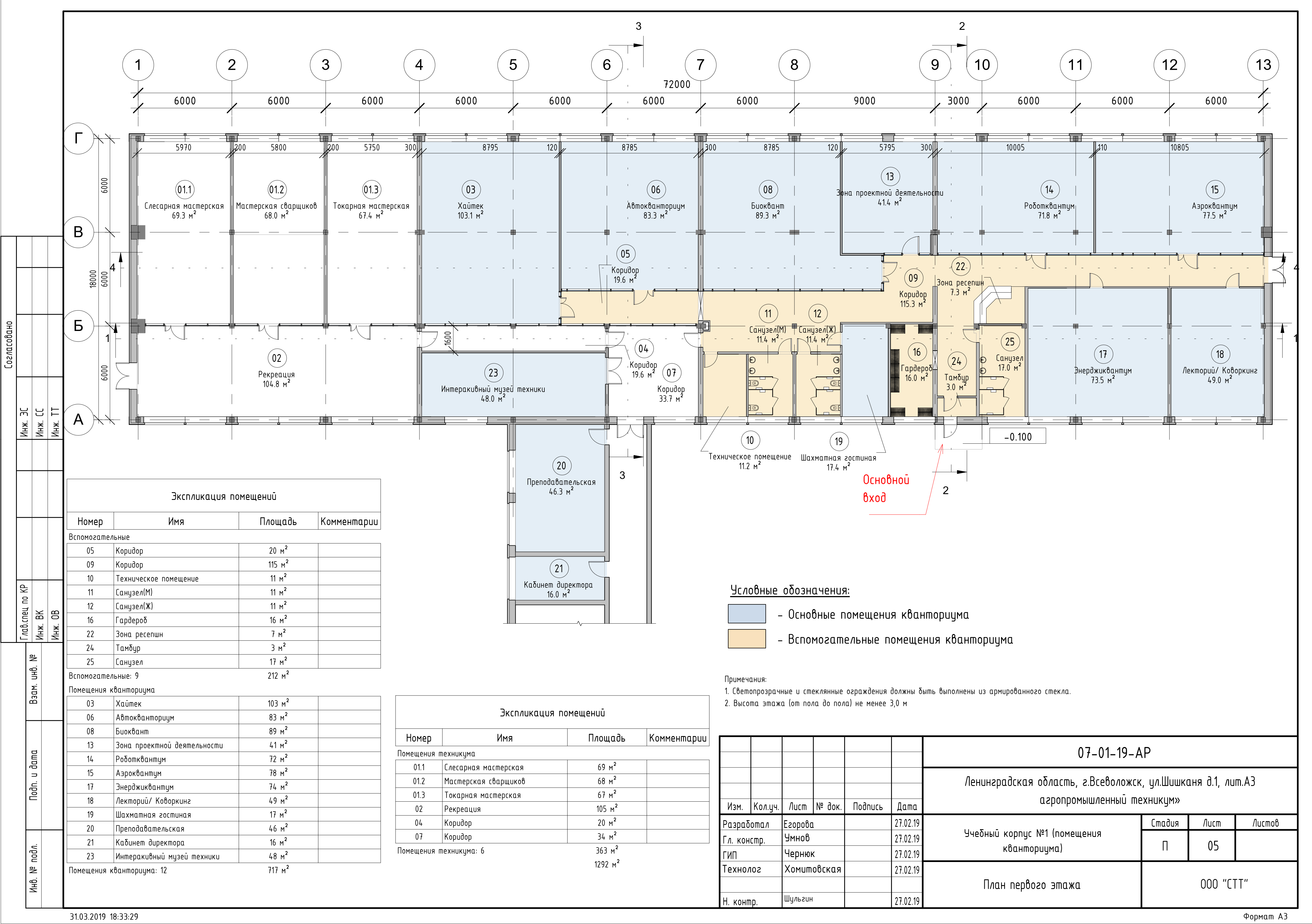 Приложение 2к Концепции… Дизайн-проект детского технопарка "Кванториум"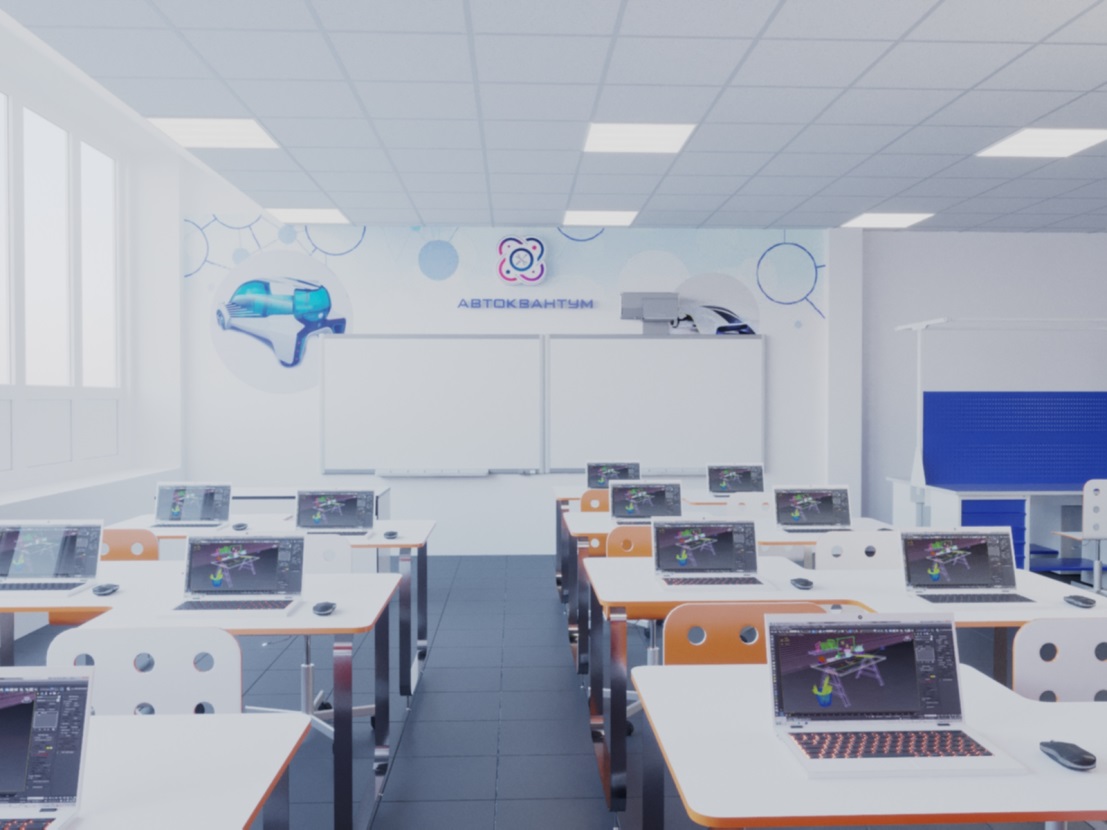 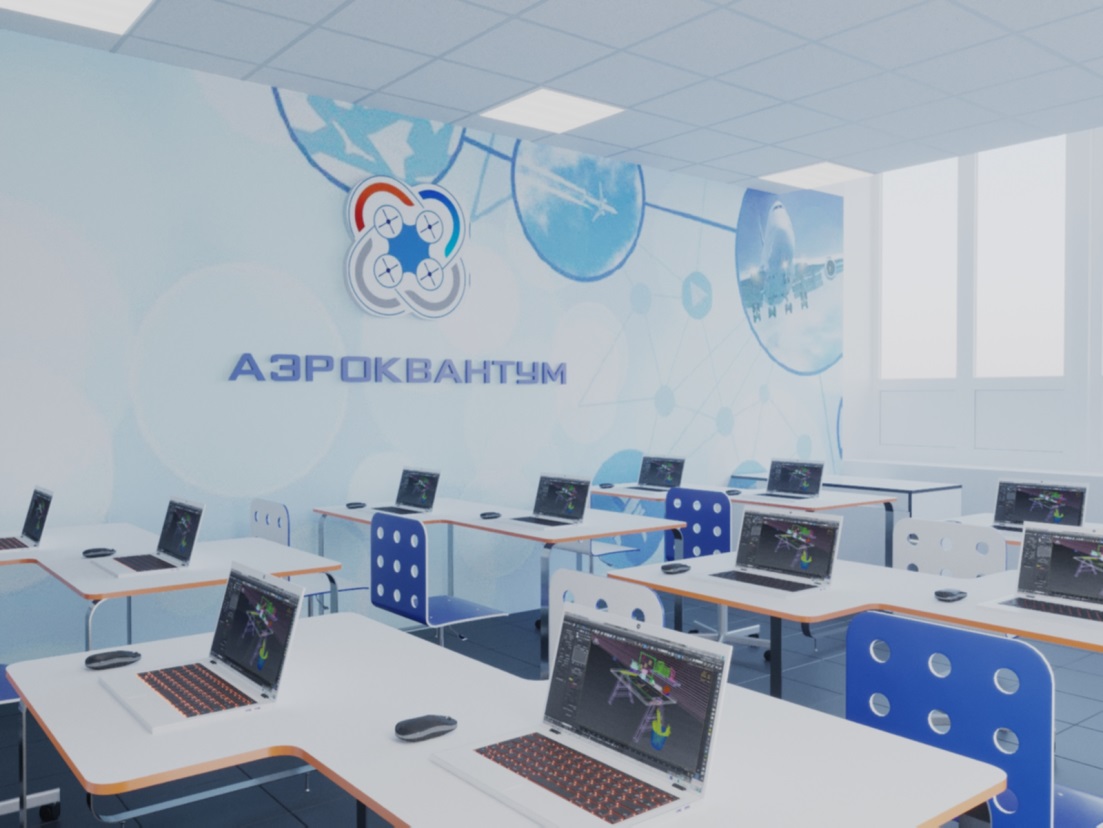 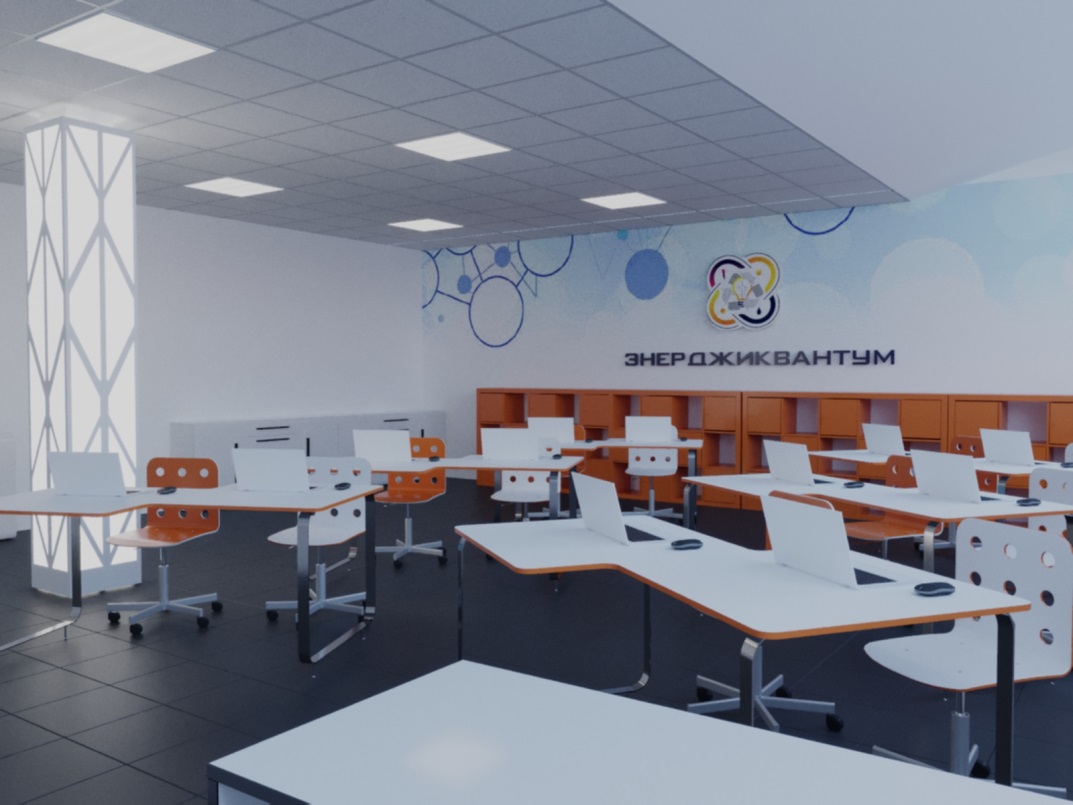 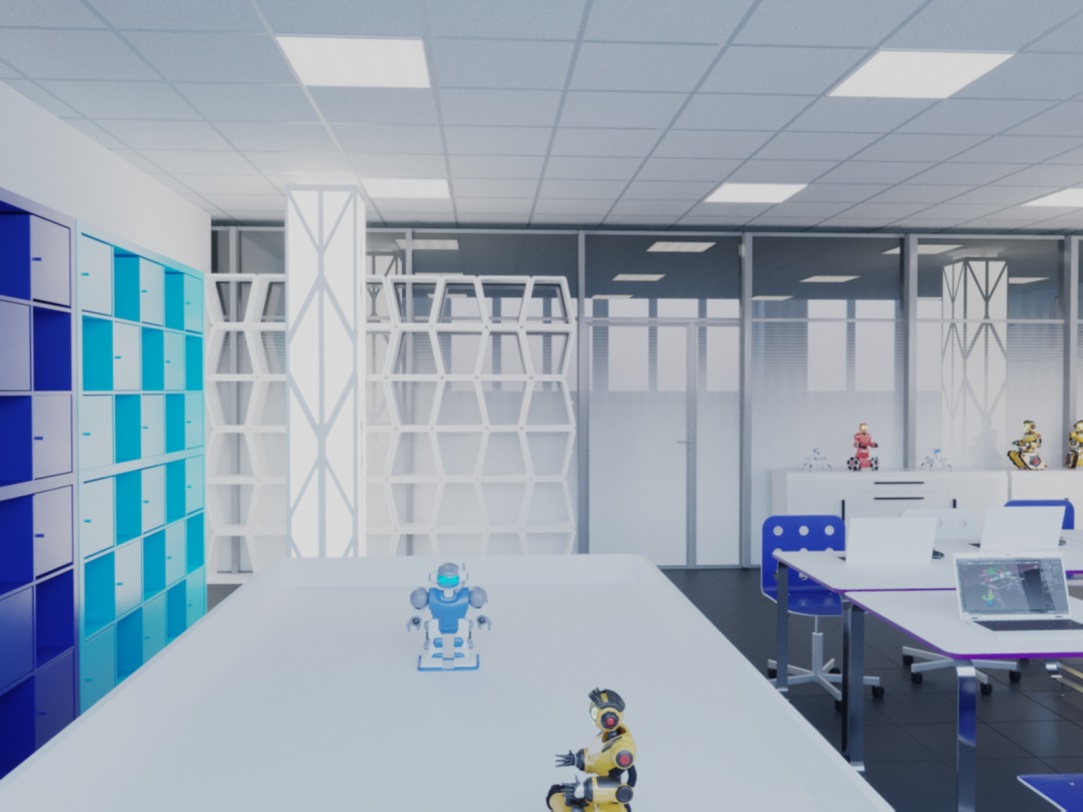 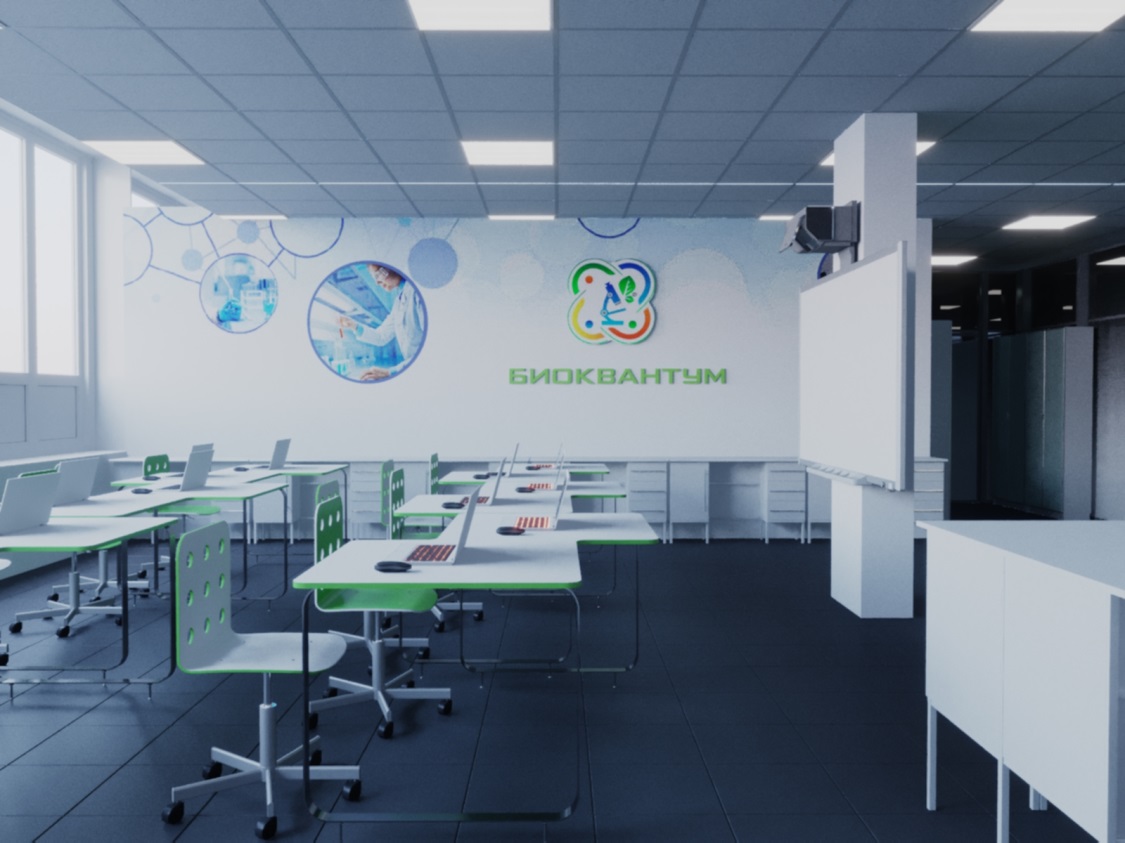 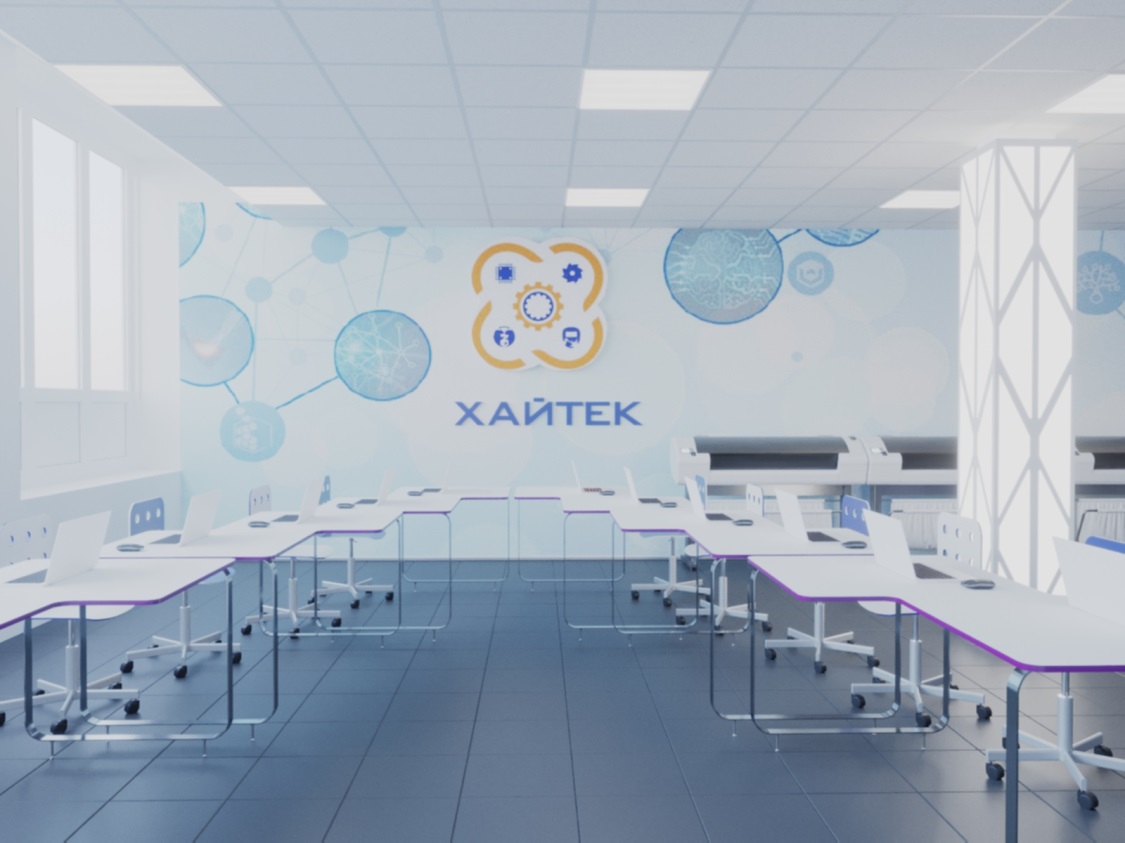 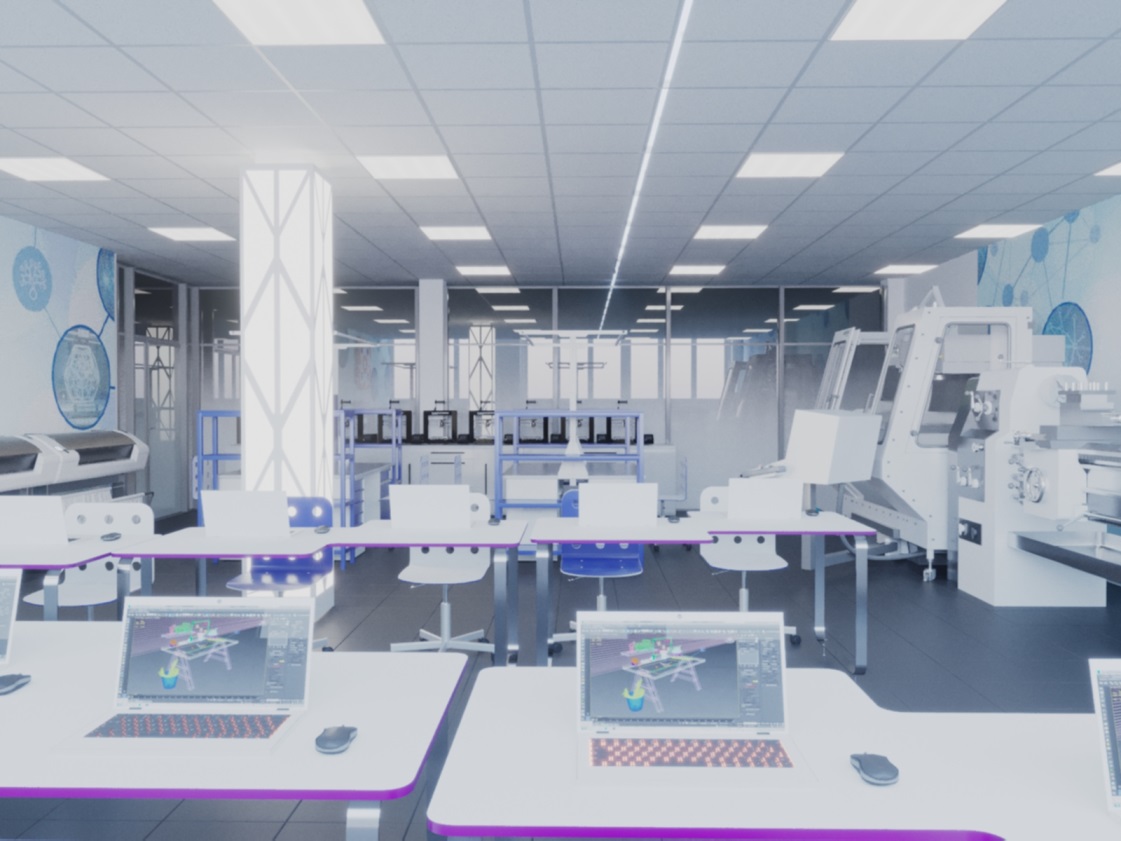 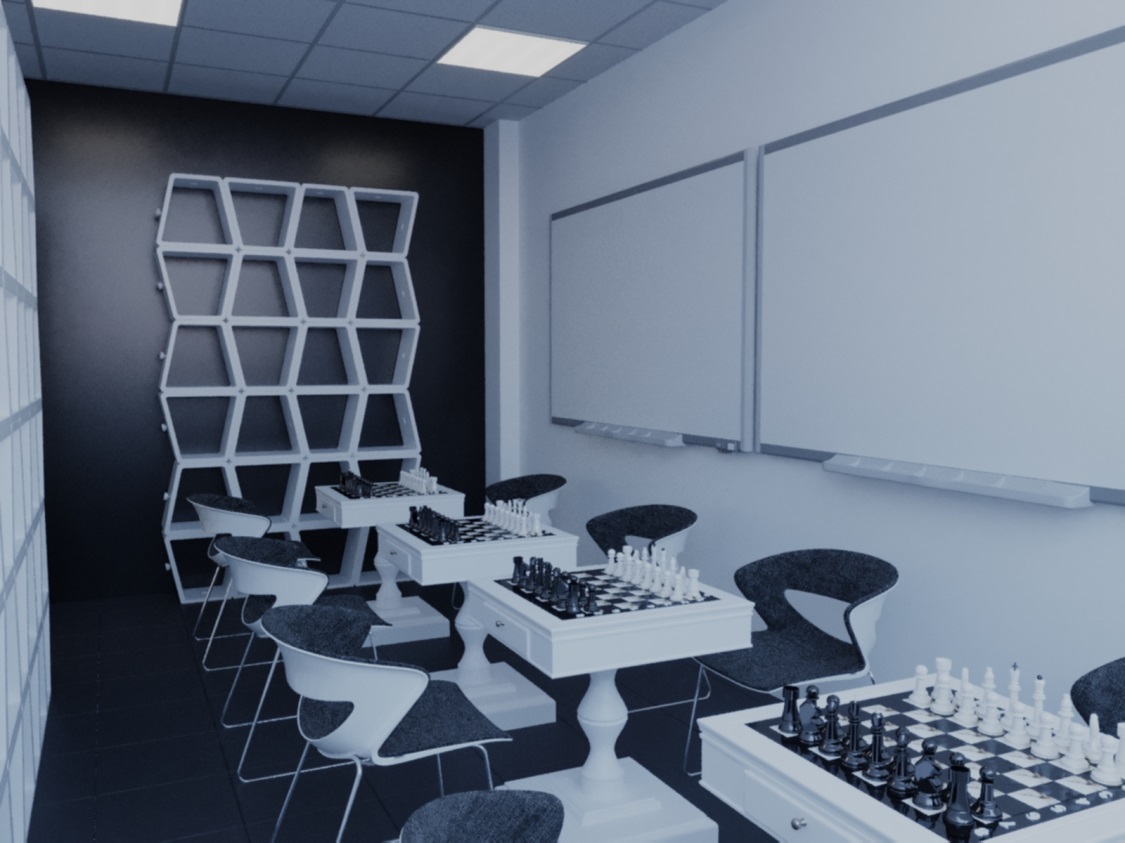 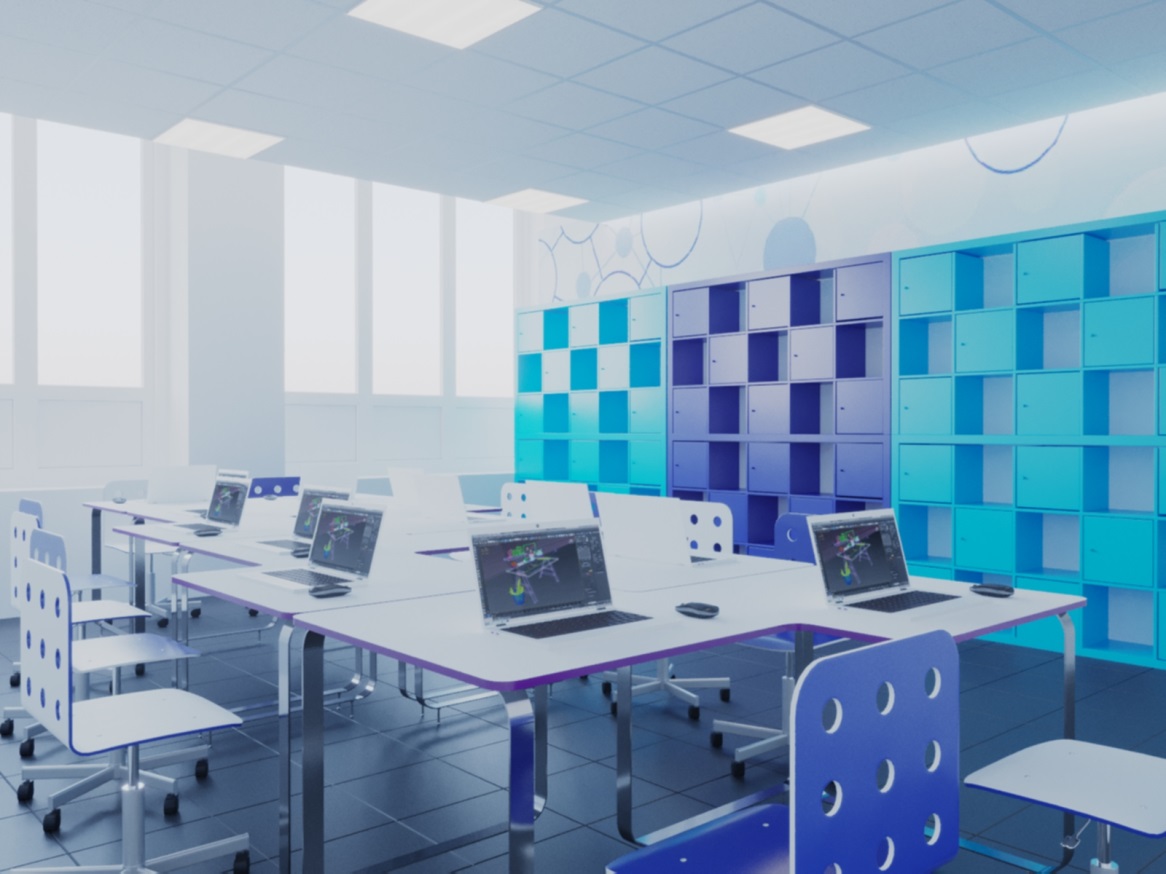 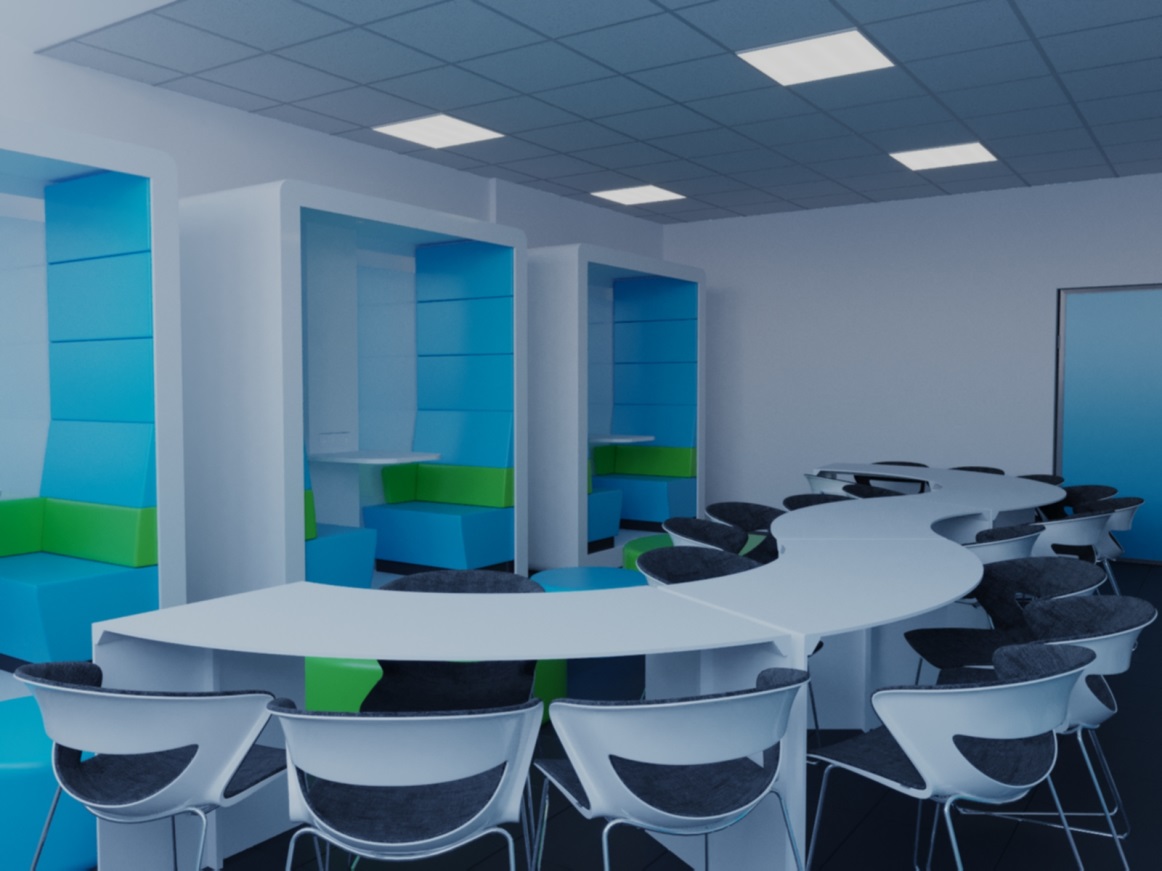 Приложение 3    к Концепции…   Примерное штатное расписание детского технопарка "Кванториум"Приложение 4    к Концепции… Предварительная калькуляция операционных расходов на функционирование детского технопарка "Кванториум" в Ленинградской области 
на 2019 – 2021 годы Приложение 5    к Концепции… "Дорожная карта" по созданию и открытию детского технопарка "Кванториум"в Ленинградской области в 2019 годуПриложение 6    к Концепции… Перечень целевых индикаторов и ожидаемых результатовреализации проекта по созданию детского технопарка "Кванториум"в Ленинградской области               УТВЕРЖДЕНпостановлением Правительства Ленинградской областиот 17 октября 2018 года №393            (приложение 2)КОМПЛЕКС МЕРпо созданию и обеспечению функционирования детского технопарка "Кванториум" в Ленинградской области на 2019 – 2021 годыО мерах по созданию детского технопарка "Кванториум" на базе государственного бюджетного профессионального образовательного учреждения Ленинградской области "Всеволожский агропромышленный техникум"Экспликация помещенияЭкспликация помещенияЭкспликация помещенияЭкспликация помещенияЭкспликация помещенияЭкспликация помещения   номерНаименованиеНаименованиеплощадькомментариикомментарииПомещения Кванториума:Помещения Кванториума:Помещения Кванториума:Помещения Кванториума:Помещения Кванториума:Помещения Кванториума:Хайтек103 м2103 м2Автокванториум83 м283 м2Биоквант 89 м289 м2Роботквантум72 м272 м2Аэроквантум78 м278 м2Энерджиквантум74 м274 м2Зона проектной деятельности41 м241 м2Лекторий49 м249 м2Шахматная гостиная17 м217 м2Преподавательская46 м246 м2Кабинет директора16 м216 м2Интерактивный музей техники48 м248 м2Вспомогательные: 9  помещений (212 м2)  Вспомогательные: 9  помещений (212 м2)  Вспомогательные: 9  помещений (212 м2)  Вспомогательные: 9  помещений (212 м2)  Вспомогательные: 9  помещений (212 м2)  Вспомогательные: 9  помещений (212 м2)  Общая площадь Кванториума: 928 м2Общая площадь Кванториума: 928 м2Общая площадь Кванториума: 928 м2Общая площадь Кванториума: 928 м2Общая площадь Кванториума: 928 м2Общая площадь Кванториума: 928 м2Наименование должностиКоличество штатных единицРуководитель технопарка (заместитель директора техникума)1Заместитель руководителя по проектному управлению0,5Заместитель руководителя – заведующий 
по образовательной деятельности0,5Специалист по работе со средствами массовой информации 1Системный администратор1Администратор  1Специалист по проектному управлению 2Педагог-организатор1Педагог по английскому языку1Педагог дополнительного образования по направлению "квантошахматы"1Педагог дополнительного образования10Методист2Педагог по математике1Инженер-преподаватель  Хайтека2Техник-лаборант2Заведующий хозяйством1Уборщик помещений1Итого29Статья2019 год тыс. руб.2020 год тыс. руб.2021 год тыс. руб.211 - заработная плата и начисления на заработную плату 4 286,70 14 146,00 15 560,00 213 - налоги1 294,70 42724699212 - суточные33,00 110,00120,00222 - проезд (дети на соревнования)300,00 10001200222 - проезд (педагоги на обучение)233,30 8001000216 - проживание (дети на соревнования)500,00 17502000216 - проживание 0педагоги на обучение)500,00 17502000310 - основные (расходники)4300,00 43004300Иные расходы4315,50 17502000ИТОГО15 763,20 29 878,00 32 879,00 № п/пНаименованиемероприятияОтветственныйисполнительСрокисполнения1Утверждение медиаплана детского технопарка "Кванториум" в Ленинградской области (далее – технопарк) Региональный координатор  детского технопарка "Кванториум" (далее – региональный координатор), проектный офис национального проекта "Образование" (далее –  федеральный оператор)май2019 года2Согласование дизайн-проекта технопаркаРегиональный координатор, федеральный операторапрель2019 года3Согласование проекта зонирования технопаркаРегиональный координатор, федеральный операторапрель2019 года4Согласование типового проекта инфраструктурного листа технопарка Региональный координатор, федеральный оператормай 2019 года5Согласование калькуляции операционных расходов на обеспечениефункционирования технопарка 
по статьям расходов, утвержденным документацией по отбору субъекта Российской Федерации для софинансирования из бюджета Российской Федерации расходного обязательства 
на создание технопаркаРегиональный координатор, федеральный операторапрель 2019 года, далее – ежегодно6Повышение квалификации (профмастерства) сотрудников технопарка и педагогов, в том числе по новым технологиям преподавания предметной области "Технология"Региональный оператор детского технопарка "Кванториум"  (далее – региональный оператор)Май- август 2019 года7Закупка, доставка и наладка оборудованияРегиональный оператормай – сентябрь 2019 года8Завершение набора детей, обучающихся по программам технопаркаРегиональный операторсентябрь 2019 года9Завершение строительно-монтажных работ и косметического ремонта, приведение площадок технопарка в соответствие с брендбукомРегиональный операторавгуст 2019 года10Лицензирование образовательной деятельности технопаркаРегиональный операторавгуст 2019 года11Открытие технопарка в единый день открытияРегиональный координатор, региональный операторсентябрь 2019 года№п/пНаименование индикатора/показателяМинимальное значение (начиная 
с 2019 года)Значение субъекта Российской Федерации – Ленинградской областиЗначение субъекта Российской Федерации – Ленинградской областиЗначение субъекта Российской Федерации – Ленинградской области№п/пНаименование индикатора/показателяМинимальное значение (начиная 
с 2019 года)2019год2020год2021год1234561Количество детей в возрасте от 5 до 18 лет, обучающихся за счет средств бюджета Ленинградской области по дополнительным общеобразовательным программам, соответствующим приоритетным направлениям технологического развития Российской Федерации, на базе технопарка (человек)800800800800в том числе детей, обучающихся на постоянной основе3003003003002Доля отдельных групп сотрудников, прошедших переподготовку (повышение квалификации по программам (курсам, модулям), разработанным федеральным оператором  (процентов)педагогические работники, в том числе наставники без педагогического образования100100100100руководители100100100100привлекаемые специалисты (наставники) предприятий реального сектора экономики, образовательные волонтеры1001001001003Количество проектов, реализованных детьми, обучающимися в технопарке, представленных на региональных и федеральных отчетных мероприятиях по презентации результатов проектной деятельности (единиц)404040404Количество детей, принявших участие в публичных мероприятиях технопарка (человек)35003500370040005Количество внедренных дополнительных общеобразовательных программ, ориентированных на решение реальных технологических задач для проектной деятельности детей (единиц)55776Количество проектных разновозрастных групп обучающихся технопарка численностью не менее трех человек, на постоянной основе реализующих инженерные проекты (единиц)151515157Количество проведенных инженерных хакатонов, развивающих навыки в разных областях разработки программного обеспечения в процессе командной работы над проектами (единиц)101012128Количество региональных этапов всероссийских и международных мероприятий технической и естественно- научной направленности, в которых  принимают участие обучающиеся  технопарка (единиц)101010109Количество инженерных команд  из числа обучающихся  технопарков, принявших участие в региональных этапах всероссийских и международных мероприятий технической и естественно-научной направленности (единиц)2020212210Количество инженерных команд из числа обучающихся технопарков, прошедших в финал региональных этапов всероссийских и международных мероприятий технической и естественно-научной направленности (единиц)333311Количество публичных мероприятий по презентации проектной деятельности,  достижений обучающихся технопарка, организованных технопарком (единиц)1010101012Доля участия технопарка в проводимых федеральным оператором сети детских технопарков "Кванториум" мероприятиях (процентов)Не менее80Не менее 80Не менее80Не менее80№ п/пНаименование мероприятияОтветственный исполнительРезультатвыполнениямероприятияСроквыполнениямероприятия123451. Мероприятия, направленные на создание и открытие в 2019 году детского технопарка "Кванториум" (далее – технопарк)1. Мероприятия, направленные на создание и открытие в 2019 году детского технопарка "Кванториум" (далее – технопарк)1. Мероприятия, направленные на создание и открытие в 2019 году детского технопарка "Кванториум" (далее – технопарк)1. Мероприятия, направленные на создание и открытие в 2019 году детского технопарка "Кванториум" (далее – технопарк)1. Мероприятия, направленные на создание и открытие в 2019 году детского технопарка "Кванториум" (далее – технопарк)1.4Согласование с федеральным оператором  кандидатуры на должность руководителя ведомственного проектного офисаРегиональный координатор, федеральный операторСогласованиекандидатурыДо 1 мая 2019 года1.5Проведение ежегодного повышения квалификации сотрудников ведомственного проектного офиса, в том числе по программам федерального оператораРегиональный координаторУдостоверение, свидетельство о прохождении обученияЕжегодно1.6Проведение инвентаризации кадровых, материально-технических и инфраструктурных ресурсов образовательных организаций системы образования Ленинградской области и предприятий реального сектора экономики, потенциально пригодных для реализации образовательных программ в сетевой формеРегиональный координаторПроведениеинвентаризацииС 13 мая по 3 июня 2019 года1.7Утверждение "дорожной карты" по созданию и функционированию  технопарка в Ленинградской области между федеральным опера-тором и Правительством Ленинградской областиПравительство Ленинградской области, федеральный оператор"Дорожная карта" по созданию и функционированию технопарка в Ленинградской областиII квартал 2019 года1.8Формирование и утверждение списка объектов для размещения технопарка Региональный координатор  и федеральный операторПротокол, утверждающий список объектов размещения  технопарка II квартал 2019 годы1.9Утверждение перечня оборудования, формирование спецификацииФедеральный операторПротокол, утверждающий перечень необходимого оборудования, спецификацииII квартал 2019 года1.10Утверждение детализированной сметы проекта технопарка. Разработка бизнес-планаРегиональный координатор,   инвесторы*, федеральный операторСмета,бизнес-планII квартал 2019 года1.11Разработка дизайн-проекта технопарка Региональный координатор, инвесторы, региональный оператор детского технопарка "Кванториум" (далее – региональный оператор), федеральный операторДизайн-проектII квартал 2019 года1.12Разработка, утверждение документов, регламентирующих образовательную деятельность в технопарке Региональный оператор по согласованию с федеральным операторомЛокальные акты, учебный план, расписание занятийII и IIIкварталы 2019 годы1.13Утверждение штатного расписания технопарка Региональный оператор Штатное расписаниеII квартал 2019 года1.14Формирование списка образовательных программ естественно-научного и технического направлений, планируемых к реализации в рамках деятельности технопарка Региональный оператор по согласованию с федеральным операторомПротокол, утверждающий список образовательных программII и IIIкварталы 2019 года1.15Разработка и утверждение образовательных программРегиональный оператор,  педагогические работники  технопарка Образовательные программыII и IIIкварталы 2019 года1.16Формирование списка педагогов технопарка для организации их обучения в соответствии со спецификой деятельности технопарка и современными требованиями к специалистам, занятым в сфере дополнительного образования детейРегиональный оператор,  федеральный операторСписок педагоговII и IIIкварталы 2019 года1.17Организация закупки оборудования, его установка и наладкаРегиональный оператор, инвесторыАкты приема-передачиII и III кварталы 2019 года1.18Формирование списка учащихся технопарка Региональный оператор Списки учащихся II и IIIкварталы 2019 года1.19Проведение торжественной церемонии открытия   технопарка Региональный координатор,  региональный оператор Торжественная церемония открытия  технопарка Сентябрь –октябрь 2019 года1.20Освещение мероприятий проекта в средствах массовой информацииРегиональный оператор  Опубликованные статьи, видео-репортажи2019 – 2021 годы2. Мероприятия, направленные на функционирование технопарка в 2019 – 2021 годах2. Мероприятия, направленные на функционирование технопарка в 2019 – 2021 годах2. Мероприятия, направленные на функционирование технопарка в 2019 – 2021 годах2. Мероприятия, направленные на функционирование технопарка в 2019 – 2021 годах2. Мероприятия, направленные на функционирование технопарка в 2019 – 2021 годах2.1Планирование финансово-хозяйственной деятельности  технопарка в соответствии с утвержденными сметами расходов, включая внебюджетные источники и механизмы софинансированияРегиональный оператор План финансово-хозяйственной деятельности2019 –2021 годы2.2Привлечение к реализации проекта партнеров из числа вузов, предприятий Ленинградской областиРегиональный оператор Соглашения о сотрудничестве с вузами, предприятиями Ленинградской области2020 – 2021 годы3. Мероприятия по ежегодному повышению квалификации педагогических и иных работников технопарка 3. Мероприятия по ежегодному повышению квалификации педагогических и иных работников технопарка 3. Мероприятия по ежегодному повышению квалификации педагогических и иных работников технопарка 3. Мероприятия по ежегодному повышению квалификации педагогических и иных работников технопарка 3. Мероприятия по ежегодному повышению квалификации педагогических и иных работников технопарка 3.1Отбор и подготовкапреподавателей технопарка по итогаманкетирования, проведенного федеральнымметодическим центромРегиональный оператор,  федеральный операторФормирование первичного спискапреподавателей2019 –2021 годы3.2Организация обучения педагогов в соответствии со спецификой деятельности технопарка и современными требованиями к специалистам, занятым в сфере дополнительного образования детейРегиональный оператор,  федеральный операторУдостоверение, свидетельство о прохождении обучения2019 –2021 годы3.3Участие в дистанционных консультациях и мастер-классах с федеральным оператором Региональный оператор,  федеральный методический центр*Расписание 2019 – 2021 годы3.4Проведение федеральными тьюторами удаленных консультаций с педагогами Федеральный методический центрЖурнал консультаций 2019 – 2021 годы3.5Обеспечение участия  педагогических работников технопарка в конкурсах профессионального мастерстваРегиональный координатор, региональный оператор План 
мероприятий2020 – 2021 годы3.6Изучение, обобщение и распространение инновационного опыта педагогов дополнительного образования в сфере технического творчестваРегиональный координатор, региональный оператор Региональный банк инновационного опыта2020 – 2021 годы4. Мероприятия по разработке дополнительных общеобразовательных программ, ориентированных на решение технологических задач (в том числе с участием промышленных предприятий), предусматривающих проектную деятельность детей, обучающихся в технопарке 4. Мероприятия по разработке дополнительных общеобразовательных программ, ориентированных на решение технологических задач (в том числе с участием промышленных предприятий), предусматривающих проектную деятельность детей, обучающихся в технопарке 4. Мероприятия по разработке дополнительных общеобразовательных программ, ориентированных на решение технологических задач (в том числе с участием промышленных предприятий), предусматривающих проектную деятельность детей, обучающихся в технопарке 4. Мероприятия по разработке дополнительных общеобразовательных программ, ориентированных на решение технологических задач (в том числе с участием промышленных предприятий), предусматривающих проектную деятельность детей, обучающихся в технопарке 4. Мероприятия по разработке дополнительных общеобразовательных программ, ориентированных на решение технологических задач (в том числе с участием промышленных предприятий), предусматривающих проектную деятельность детей, обучающихся в технопарке 4.1Разработка дополни-тельных общеобразовательных программ (не менее одной по каждому направлению), ориентированных на решение реальных технологических задач в процессе проектной деятельности обучающихся технопарка Региональный оператор Утвержденные программы 2019 – 2021 годы4.2Заключение договоров с промышленнымипредприятиями Ленинградской области о сотрудничестве в области реализации дополнительныхобщеобразовательных программ, ориентированных на решение реальных технологических задач в процессе проектной деятельности обучающихсятехнопарка Региональный оператор Договоры о сотрудничестве2020 – 2021 годы4.3Заключение договоров с интеллектуальными партнерами Ленинградской области о сотрудничестве в области реализации дополни-тельных общеобразовательных программ, ориентированныхна решение реальныхтехнологических задач в процессе проектнойдеятельности обучающихсятехнопарка Региональный оператор Договоры о сотрудничестве2020 – 2021 годы4.4Организация "дней без турникетов", стажировок,учебных практик,хакатонов и другихобучающих мероприятий в научных лабораториях и производственныхкорпусах предприятий и организаций-партнеровРегиональный оператор совместно с партнерами*Обучающие мероприятия2020 – 2021 годы4.5Создание и пополнениебанка дополнительныхобщеобразовательных программ, ориентированных на решение технологическихзадач в процессе проектной деятельности обучающихсяРегиональный оператор Региональный банк программ2020 – 2021 годы4.6Организация научно-практических семинаров и конференций, в том числе межрегиональных, по обмену инновационным опытом в областиразработки программно-методического обеспечения и реализациидополнительныхобщеобразовательных программРегиональный оператор Проведение мероприятий2020 – 2021 годы4.7Участие в организации и проведении  областных конкурсов педагогического мастерства, по итогам которых присуждаются премии Губернатора Ленин-градской областиРегиональный оператор Проведение мероприятий2020 – 2021 годы5. Мероприятия, направленные на участие обучающихся в технопарке во Всероссийской научно-инженерной олимпиаде "Кванториада", а также мероприятиях, включенных в Перечень олимпиад и иных интеллектуальных и творческих конкурсов, мероприятий, направленных на развитие интеллектуальных 
и творческих способностей, способностей к занятиям физической культурой и спортом, интереса к научной (научно-исследовательской), творческой, физкультурно-спортивной деятельности, а также на пропаганду научных знаний, творческих и спортивных достижений, утверждаемый Министерством образования и науки Российской Федерации5. Мероприятия, направленные на участие обучающихся в технопарке во Всероссийской научно-инженерной олимпиаде "Кванториада", а также мероприятиях, включенных в Перечень олимпиад и иных интеллектуальных и творческих конкурсов, мероприятий, направленных на развитие интеллектуальных 
и творческих способностей, способностей к занятиям физической культурой и спортом, интереса к научной (научно-исследовательской), творческой, физкультурно-спортивной деятельности, а также на пропаганду научных знаний, творческих и спортивных достижений, утверждаемый Министерством образования и науки Российской Федерации5. Мероприятия, направленные на участие обучающихся в технопарке во Всероссийской научно-инженерной олимпиаде "Кванториада", а также мероприятиях, включенных в Перечень олимпиад и иных интеллектуальных и творческих конкурсов, мероприятий, направленных на развитие интеллектуальных 
и творческих способностей, способностей к занятиям физической культурой и спортом, интереса к научной (научно-исследовательской), творческой, физкультурно-спортивной деятельности, а также на пропаганду научных знаний, творческих и спортивных достижений, утверждаемый Министерством образования и науки Российской Федерации5. Мероприятия, направленные на участие обучающихся в технопарке во Всероссийской научно-инженерной олимпиаде "Кванториада", а также мероприятиях, включенных в Перечень олимпиад и иных интеллектуальных и творческих конкурсов, мероприятий, направленных на развитие интеллектуальных 
и творческих способностей, способностей к занятиям физической культурой и спортом, интереса к научной (научно-исследовательской), творческой, физкультурно-спортивной деятельности, а также на пропаганду научных знаний, творческих и спортивных достижений, утверждаемый Министерством образования и науки Российской Федерации5. Мероприятия, направленные на участие обучающихся в технопарке во Всероссийской научно-инженерной олимпиаде "Кванториада", а также мероприятиях, включенных в Перечень олимпиад и иных интеллектуальных и творческих конкурсов, мероприятий, направленных на развитие интеллектуальных 
и творческих способностей, способностей к занятиям физической культурой и спортом, интереса к научной (научно-исследовательской), творческой, физкультурно-спортивной деятельности, а также на пропаганду научных знаний, творческих и спортивных достижений, утверждаемый Министерством образования и науки Российской Федерации5.1Организация участия обучающихся  технопарка во Всероссийской научно-инженерной олимпиаде "Кванториада"Региональный оператор Участие 
в олимпиаде2018 –
2021 годы5.2Обеспечение участия обучающихся технопаркав мероприятиях, утвержденных Министерством образования и науки Российской Федерации и федеральным оператором Региональный оператор Участие в мероприятиях 2019 – 2021 годы5.3Проведение региональных (отборочных) конкурсных мероприятий, утвержденных Министерством образования и науки Российской Федерации и федеральным оператором Региональный оператор План мероприятий 2019 – 2021 годы5.4Проведение профильныхсмен в соответствии с выбранными техническими направлениямиРегиональный оператор Программа смен2020 – 2021 годы6. Мероприятия по созданию и апробации модели функционирования технопарка с участием негосударственного сектора, промышленных предприятий и организаций реального сектора экономики6. Мероприятия по созданию и апробации модели функционирования технопарка с участием негосударственного сектора, промышленных предприятий и организаций реального сектора экономики6. Мероприятия по созданию и апробации модели функционирования технопарка с участием негосударственного сектора, промышленных предприятий и организаций реального сектора экономики6. Мероприятия по созданию и апробации модели функционирования технопарка с участием негосударственного сектора, промышленных предприятий и организаций реального сектора экономики6. Мероприятия по созданию и апробации модели функционирования технопарка с участием негосударственного сектора, промышленных предприятий и организаций реального сектора экономики6.1Привлечение пред-приятий негосударственного сектора, промышленныхпредприятий и организаций реальногосектора экономики к реализациидополнительныхобщеобразовательных программ технической направленностиРегиональный оператор,ведущие промышленные предприятия Ленинградской области*Договоры о сотрудничестве2019 – 2021 годы6.2Привлечение к проведению обучающих лекций и тренингов успешных представителей бизнес-сообщества Ленин-градской областиРегиональный оператор,бизнес-сообщество Ленинградской области*Проведение мероприятий2020 – 2021 годы